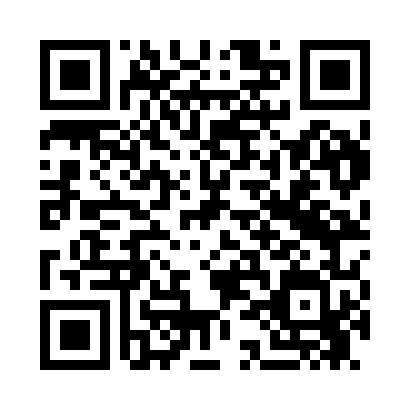 Prayer times for Sargla, EstoniaWed 1 May 2024 - Fri 31 May 2024High Latitude Method: Angle Based RulePrayer Calculation Method: Muslim World LeagueAsar Calculation Method: HanafiPrayer times provided by https://www.salahtimes.comDateDayFajrSunriseDhuhrAsrMaghribIsha1Wed2:495:161:096:259:0411:232Thu2:475:141:096:269:0611:243Fri2:465:111:096:289:0811:254Sat2:455:091:096:299:1111:265Sun2:445:061:096:309:1311:276Mon2:435:041:096:329:1511:287Tue2:425:021:096:339:1711:298Wed2:414:591:096:349:2011:309Thu2:404:571:096:369:2211:3110Fri2:394:551:096:379:2411:3211Sat2:384:521:096:389:2611:3312Sun2:384:501:096:399:2911:3413Mon2:374:481:096:419:3111:3514Tue2:364:461:096:429:3311:3615Wed2:354:431:096:439:3511:3616Thu2:344:411:096:449:3711:3717Fri2:334:391:096:459:3911:3818Sat2:334:371:096:469:4111:3919Sun2:324:351:096:489:4311:4020Mon2:314:331:096:499:4511:4121Tue2:304:311:096:509:4711:4222Wed2:304:301:096:519:4911:4323Thu2:294:281:096:529:5111:4424Fri2:284:261:096:539:5311:4525Sat2:284:241:096:549:5511:4526Sun2:274:231:096:559:5711:4627Mon2:264:211:106:569:5911:4728Tue2:264:201:106:5710:0111:4829Wed2:254:181:106:5810:0211:4930Thu2:254:171:106:5810:0411:5031Fri2:244:151:106:5910:0611:50